Project Grad Parent Volunteer T-Shirt Form Price $20.00*Black shirt with white and blue writing. Gildan Brand (Color picture on the Taylor website)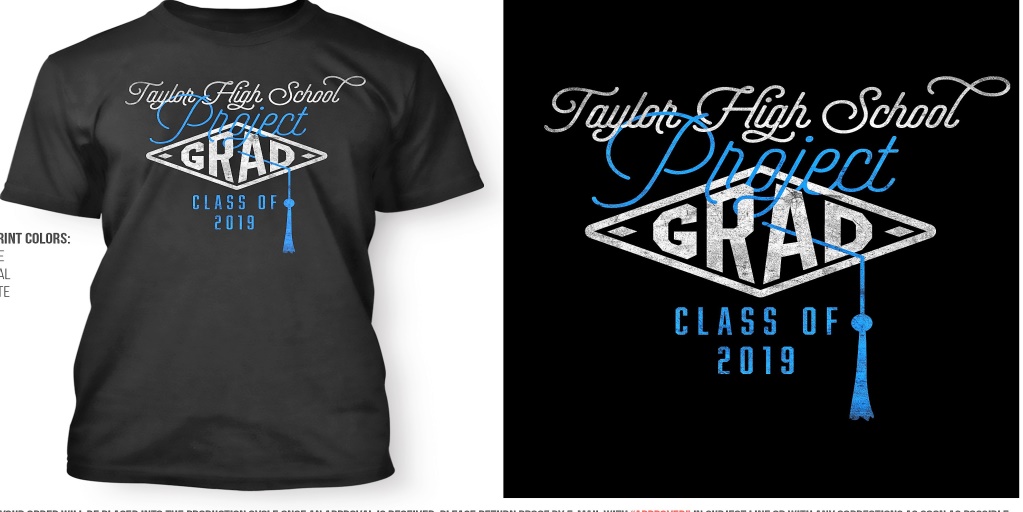 Sizes coming in: Small, Medium, Large, X-Large and up to 2XL Name: ___________________________ Student’s: _____________________Email: __________________________________________________________Phone: _______________________________   Quantity: _________________Size: ______________ Total Due: _____________ Ckeck/Cash _______________Make checks out to “TAYLOR PROJECT GRAD” only, please!For more information contact, Claudia Alfonso 713-412-7099 cell or alfonso3k@yahoo.com Thank you for supporting your senior!!